OSA - Ochranny svaz autorsky pro prava k dilum hudebnim, z.s.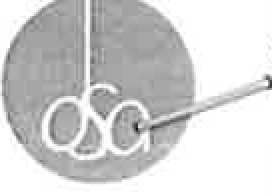 Městským soudem v Prare,11oddil L, vlozka 7277bankovni spojeni: KB Praha 6, c.u.: 19-235061/0100	·zastoupeny: Jana Spankova, vedouci oddeleni zakaznickeho centra E-mail: Adresa pro dorucovani: Zakaznicke centrum, Cs. armady 786/20, 160 56 Praha 6(dale jen "OSA")aprovozovatel:se sidlem: zastoupeny:IC: DIC:Kino 99 KolinSmetanova 764280 02 KolinPetr Hejcman 00353566zapsany v rejstriku u Mestskeho soudu v Praze, spis.zn. Pr 173 bankovni spojeni:	Komerfoi banka a.s.(dale jen "provozovatel")uzaviraji tutoh r o m a d n o u	I i c e n c n i	s m I o u v u	VPK_2022_10865o uziti hudebnich del s textem i bez textu pri promitani zvukove obrazovych zaznamu a audiovizualnich del v kinechClanek I. Predmet smlouvyI.I. Tato smlouva upravuje vzajemne vztahy mczi OSA a provozovatclcm pfi u_faf hudcbnfch del s textcm nebo bcz t.cxlu (dale jcn "repertoar OSA") pfi jejich sdelovani verejnosti v souvislosti s promitnnim audiovizufilnfch dN v kinech ei jinych objektccl1, kde se pravidelnf uskulel! ujc prom Itani audiovizualnich del.OSA je na zaklade:smluv o zasmpovanl ci sprave autorskych majetkovych prliv uzavfcnych s autory hudebnich del s 1extem ci bez 1ex1u a datslmi nositeli autorskyoh m jctkovych prav uvedenymi v § 95 zfikona c. 121/2000 Sb., o pravu nulorskem, o pravech souvisejicfch s pravem autorskym a o zmcne 111':kterych zakoni'l (autorsky zakon), v plaLn m znfnf (dtllc Jen "AZ"},rcciprofnich Smluv se zalmmil!nlmi kolektivnlmi spravci o zastupovani a ochranc! autorslqich prav autoru hudebnich d I. a- rozhodnutf Ministerstva kullury c.j. 4449/2001 ze dne 28. 2. 2001 a c.j. 1306/2003 zc dne 30. I. 2003 o udeleni opravn ni k vykonu kolektivni spravy majetkovych autor kych pravopr{1vn n poskytnout oprlivnl'!ni k vykonu prdva dilo 11 1. jdc-li o zvefejnl\11{1nebo k zvcfojnl'!ni nnbld11111II (die§ 95 odsl. 2 AZ} hudebni dila s textem i bez textu autorr, m:bo jinych nositcl0 autorskych majelkovych prav, jcjich:l. pn\va OSA spravujc. Za udl'!lcni tohoto opravni!nl jc OSA or.r:ivn n vla. tnim jmenem inkasovat a vymllhal au tor ke odmi!ny a po<lle roz(1C1ovaciho tadu OSAje rozd lovat a111on'1111a dal lm nositchim autorskych mnjctkovych pr{lv jeJichz prnva spravuje.Audiovizualnim dflcm je ve smyslu § 62 AZ dilo vytvorene uspofadonim dl!l audiovizunlni! ufaych, at' ji! zprucovanych, ci nezpracovanych kterc sestava z fady zaznamenanych spolu souvisejicich obrrn:u, vyvolavajicich dojcm pohybu, at' jiz doprovazenych zvukcm, ci nikoli, vnlm111clnych zrakem, a jsou-li doprovazeny zvukem, vni111atelnych i sluchcm.Kinematografickym dilem (dale jen "Film") je audiovizualnl dilo a zvukovl! obrazovy zaznam urcene ke zpfistupllovani vel'ejnosti prostl'ednictvim kinematografickych pfedstaveni; za kinematograficke dilo se nepovazuje audiovizualni dilo majicl povahu reklamy..Promitanim Filmu se rozumi sdt'.!lovani tohoto Filmu v kinech ci jinych (i otevl'enych) prostorach umozllujicich uvedeni Filmu za ucelem zpristupnl!ni Filmu vefejnosti (pro u cly 1c10 smlouvy dale jcn "kino").Kinematografickym pl'edstavenimje zpfistupnl!ni Filmu vefejnosti v kine nebo obdobnym zpi'lsobem.0 A poskytuje touto smlouvou provozovateli nevyhradni opravnl!ni k vykonu l}Tava uzit repertoaru OSA v objektu kina nebo kin die Pfilohy c. I zpi'lsobem die § 20 AZ (provozovani zc zazi111mu) v naslcdujicich pfipadech:pfi promftani Fihmi zvukovl\ stopa zvukoveho Filmu nebo hudebni podmalovani nemeho Fihnu),pti promil, ni 1yde11ilrn, reklain a trailer!\ (upoutavek),pli promil{mi diapozitiv0,pfi zahajovacich,jubilcjnfch n obdobnych pfcdstavcnich pojcnych s promilanim Filmu,c) k vyplncni ptcstavek i bczpro tfcdn pted a po prcds1avcni.f) ve foyer kine a vc v cch os1ntnlch pro tor:ich uv11i1r objcktu kina pod kontrolou provozovatele, s vyjimkou tech prostor, ktere jsou vybaveny sedadly, aby mohly slouzit kavarni! ncbojinemu typu obcerstvcnl.OSA poskytujc touto smlouvou provozovalcli tez nevyhradnl opravn ni k vykonu prava uzit repertoaru OSA v objcktu kina ncbo kin die Prilohy c. I zp1l ·obem die § 23 AZ (provozo anr vysilani dila), popt. die§ 19 odst. 2 AZ (pfenos 1.ivcho provozovanl) (napr. zive pfenosy koncerti'l, divadclnich ph!dstaveni ci sportovnich utkanf).Tato licence se nc ztnhuje na oswtni zp(1soby utitl rcperloaru OSA v kine, zvla. te pti konccr1cch, varict.nich pfedstavenich, zabavnich vecerech a podobnych akcich, ani pri provozovani rcpcrtoaru OSA pro 1rcdnictvim reprodukl!nich zai'izeni v knvamc anebo jinem typu obccrstvcnl.Clanek II. Vy§e odmeny a jejf splatnostAutorska odmena bude vypoctena v souladu se Sazebnikem odmen OSA pro kina, filmove festivaly a jine projekce, ktery tvofi Pfilohu c. 2 teto sn,.. odmenam bude pfipoctena DPH die sazby platne v den uskutecneni zdanitelneho plneni a vystavenl dai'loveho dokladu.Autorska odmena bude fakturovana zpetne ctyi'ikrat rocne za jednotliva ctvrtleti na zaklade h!Meni provozovatele podle clanku 3.1. V pi'ipade nedodanf hlaSen, autorska odmena vypoctena z posledne zname ciste trzby.	.Vslupnym se rozum( ccna, ktcrou plalf divak za vstup na jcdnotliva kinematograficka pfedstavenf. Vstupne nelze vazat ani spojovat s jinou sluzbou a sml byt navySeno pouze poplatkem z kincmatogralickcho plcdstaveni ve smyslu zakona c. 496/2012 b. (zakon o audiovizi).Hrubou trzbou se rozumi celkova castka za skutecne vybrane vstupne vcetne DPH.2.S Cistou trzbou pro vypofot autorske odmeny se rozumi celkova castka za skutecne vybrane vstupne, snizena o DPH (pokud je provozovatel platcem dane) a o odvod poplatku z kinematografickeho pfedstaveni ve smyslu zakona o audiovizi.Autorske odmeny se vypocitavaji za kazde kino provozovatele.Autorskll odmenaje splatna m1 zaklade raktury vysmvcnc OSA podle hlaSen! provozovatcle die cl. 3.1. teto smlouvy. 0 A c zavazujc vystavit fakturu nejpozdeji do 15 dnil ode dne obdrzeni hlaSeni provozovatele. Paklura/dai'iovy doklad bude mil splntnost 15 dnu ode dne vystaveni a budc mil v echny nalcfitosti, ktcre vyzndujc platny zakon o DPH pro dallove doklady vcetne data splatnosti.Smluvni strany konstatuji, ze shodne povazuji vySe odmen stanovenych v teto smlouve, resp. v pfiloze c.2 za pfimefene rozsahu nevyhradni licence poskytnute touto smlouvou OSA provozovateli.Smluvn( strany sjcdn6vajf, '-c SXl.by dmen stanovent touto smlouvou, resp. sai.ebnlkcm odmen OSA die prilohy c.2 tcto smlouvy budou od I. I. 2023 kazdorocne valorizovnny o mlru inllnce roku pfcdchilzejiclho. Za mini inflacc se povawje pfini tek prl'nnemeho roCn!ho indc:rn spoti'ebitelskych ccn 7.bo I II slu'-eb za dom.lcno Ii celkcm vxjad1cny proc nlni zn11)nou pnimf016 cenove hlndiny zll 12 poslcdnich m sicu proti pn'.lmi!ru 12 pl'edchozich m sicu, vyjadtcn6 v 1>rocentcch, 1..vetcjn na kazdym kolcndarnim rokcm Csu za rok ptedch37.ejicf.Clanek III. Oznamovaci povinnost provozovatele3.1. Provozovatel se zavazuje zasilat OSA ctvrtletne pisemne nebo elektronicky (napf. e-mailem) hla§eni o vy i ctvrtletnich cistych trzeb pro vypocet autorske odmeny inka ovanych za prod"j listku v kazdcm jfm provoiovanem kine l:i jinem mlstl) prornltanf n ncbo, pokud v kinl) Ci najinem miste dochazf kc kinematografickemu predstavenf bez vybir{ml v tupnel10, h IMenf o maximalnl kapacit kina i!i jineho mista promitllni a poCtu jednotlivych pfcd 11wcnl za prislufoc obdobf vtdy nejpozdeji do 15 dnf po uplynuli prfslu neho knlcndafnlho ltvrtlcLf. Tato povinnost ncplalf pro kina ei jim\ mlsta promltani provozovam\ provozovatclem, vc ktcrych v dancm kalendi'trnfm Ctvrtletf nevznikfl OSA narok na uhradu autorske odmeny.3.2 Provozovatel provozuje kina, ptip. jina mista promitani, ktera jsou uvedena v Pfiloze - 1 teto smlouvy. Za ucelem aktualizace udaju zde uvedenych, pokud v dobe trvani teto smlouvy provozovatel ukoncf provozovani v kine nebo jinem miste promftanl, ktere je uvedeno v Pfiloze c. I, nebo zahaji provozovani v novem miste, zavazuje se do patnacti dnl po zmene oznamit OSA tuto skutecnost s uvedenim data, ke kteremu pfisluSna skutecnost nastala.Clanek IV. Kontrola a povinnost mlcenlivosti4.J OSA ma pn\vo provcsl kontrolu udaj0 jet je provozovatcl povinen pfcdkladal O A. K provi\d ni kontroly je opn\vnen zami!stnancc OSA ncbo tfeti osoba vybavcny plsemnym poverenrm ei zmocnt!nim taluu\miho organu OSA. Provozovatel se wvazuje umoznit zamestnanc m provad(!jfc!m kontrolu pllstup ke vynt zoffz.enim, predkladat jim v cchny potfebne dokumenty, pokud se tyJrnji plcdmCtu tcto smlouvy, av obccncm myslu neklast Mdne pfekazky pri plneni jejich ukolil.4.2 Obe smluvni strany majl povinnost mlcenlivosti o vSech udajlch, ktere jim druha smluvnl strana poskytne v souladu s plnenim povinnosti z teto smlouvy. Nejsou opravneny pfedat tyto udaje tl'etim osobam s vyjimkou techto pfipadil:pokud j ou tyto uda_je pfcdmtllcm pfcdchozlho zvctejni!ni ucineneho se souhlascm strany, kterc c tykajl:pokud bude poskytnutl lechto udaj1 nezbylnt\ pro potfoby soudniho rizeni nebo frzeni o i.prostlcdkovanl, nebo je-li povinnost poskytnout udaje ulofena smluvnim stranam obcon plntnymi pnivnlmi predpisy;pokud jsou tyto udaje pfedmetem jcdnani ci posuzovani v ramci profesnich organizaci sdruzujici provozovatele kin.Clanek V. Ostatni ujednaniS.I Pokud provozovatel neuhradi odmenu za poskytnuti licence die teto smlouvy ve lhilte stanovene v clanku 2.7., zavazuje se uhradit OSA urok z prodleni die platnych pravnich pfedpisil.	'S.2 Bude-Ii provozovatel v prodleni s uhradou odmeny ci jeji casti die teto smlouvy dele nez 45 dmi, zavazuje se nadto zaplatit OSA smluvni pokutu ve vySi 400,- Kc. K zaplacenl smluvni pokuty bude provozovatel vyzvan pfedzalobni vyzvou se splatnosti nejmene 7 dni od vystaveni teto vyzvy.S.3 V ptipade prodlenl pro ozovatele s dod nhn hli\Scni die I. 2.2. ncbo 3.1. tc!to smlouvy je OSA opravn n vyu tovat smluvni pokutu ve vy i J 00,- Kc za kazdy den prodleni s dod nfm hlaSeni. K (1lrrade pokuty bude provozovalel vyzvan pisemne, pfi cmz lhuta platno Li smluvni pokuly bude init ncjmene 7 dni. Uplatnenim smluvni pokuty neni dotcena povinnost dodat hlaSeni.Clanek VI. Doba trvanf smlouvy...,uva sc uzavfra na dobu ur¢itou od 01.01.2022 do 31.12.2026 a nabyvl\ platno ti dncm podpisu obiima stranami smlouvy. Plamost smlouvy sc pote automaticky.._,c vzdy o jcden kalendMnf rok, pokud ji ktcrakoliv ze smluvnich strnn nejpozdt!ji cl 30. 6. pflslufoeho r ku s r11!innos1i k p . lcdnimu dni daneho roku ncvypovf; thn,		, t•dotiicny fl. 6.2. az 6 .. tcto smJouvy. Platnost smlouvy v ak v dnem prlpodt! nepfekroo!i 31. 12. 2031, ledaie smluvnf smmy pf emnym dodotkem projevl vt"i pl111nost smlouvy prodlouzit. mluvni strany sjednl\vaji. tc pflpad uzovfeni tcto smlouvy po l. I. 2022 souhlosi s (1 innosli 1610 smlouvy zp tn od I. I. 2022.6.2 Ukonci-li provozovatel uziti repertoaru OSA v prub hu kalendafniho roku, mufo provozovatel smlouvu vypovedet. Vypoved' musi byt ucinena doporucenym dopisem a jeji ucinky nastanou dnem ukonceni ufoi.6.3 OSA je opravnen smlouvu vypovedet v ptipadech zavazneho poru eni zavazku z teto smlouvy druhou smluvni stranou, a to zejmena, je-li provozo'vatel v opakovanem prodleni s penezitym plnenim, zasilanim hlMeni podle cl. Ill. teto smlouvy nebo pfekroci-li rozsah opravneni stanoveny v cl. I. teto smlouvy. VypovM' je vfak OSA opravnen ucinit az pote, kdy provozovatele vyzval doporucenym dopisem k odstraneni nedostatkii plneni ve lhute jednoho mesice od doruceni teto vyzvy a provozovatel tyto nedostatky neodstranil. Vypoved' musi mit formu doporuceneho dopisu ajeji u6nky nastanou dnemjejiho doruceni.	·6.4. V pfipade zasadni zmeny V eobecnych obchodnich podminek poskytovani podlicenci k vefojnemu provozovani kinematografickych del ze zaznamu v kinech a obdobnych zafizenich schvalenych valnou hromadou UFD dne 23. 6. 2020 a valnou hromadou APK dne 28. 6. 2021 a platnych ode dne I. 7. 2021, jejichz aktualni zneni je umistene na webovych strankach www.ufd.cz a www.prokina.cz, ti v pfipade ukonceni dohody o spolupraci mezi OSA, UFD a APK je OSA opravn n tuto smlouvu vypoveda Smluvni strany sjednavaji vypovedni lhutu v deice 2 mesicu od doruceni vypovedi. Beh vypovedni lhuty zacina prvnim dnem kalendatniho mesice nasledujiciho po doruteni pisemne vypovedi. Zasadni zmenou se rozumi vylucne zmeny, ktere by souvisely s definici pojmu: vstupne, vstupenka, hruba a eista trzba ci takove zmeny, ktere maji p1imy vliv na zplisob vypoctu autorske odmeny uvedeny v teto smlouve.6.5 OSA ma pravo odstoupit od smlouvy s ucinnosti ke dni doruceni pisemneho odstoupenl, jestlize proti provozovateli bylo zahajeno insolvencni i'izeni, byl prohlMen upadek provozovatele nebo provozovatel vstoupil do likvidace. Odstoupenim od smlouvy OSA neztraci narok na nezaplacenou autorskou odmenu zajiz uskutecnene provozovani del, na smluvni pokutu a na uroky z prodleni.Clanek VII. Zavirefoa ustanoveni7.1. Smluvni strany jednaji osobne, pisemne, telefonicky, prostfednictvim datove schranky nebo elektronickou po tou. Podani ucin na telefonicky maji pouze informativni vyznam. Podanl ucinfoa elektronickou po tou se povazuji za zavazna, pokud jsou opatfena elektronickym podpisem nebo jsou zasilana z elektronicke adresy uvedene smluvnlmi stranami v zahlavi smlouvy. Zasilky odeslane elektronickou poStou se pfi splneni podminek podle tohoto odstavce povazujl za dorucene dnem jejich odeslani.Nestanovl-li smlouvajinak, fidi se obsah prav a povinnostl z ni vyplyvajicich pfisluSnymi ustanovenimi autorskeho zakona a obcanskeho zakoniku. Pfipadne spory vznikle mezi stranami teto smlouvy jsou pflslu ne rozhodovat ceske soudy.Zmeny smlouvy je mozno ucinit pouze pisemne formou cislovanych dodatkli.Smluvni strany. c zavazuji jednat o zmene teto smlouvy v pfipade, ze dojde ke zmene platnych pravnich pfodpisli, zmene opravneni vydaneho OSA ze strany ministerstva kultury CR nebo zml!ne jinych skutecnosti, ktere maji podstatny vliv na stanoveni vy e odmeny touto smlouvou, a tato smlouva by jim odporovala.Pfi prodeji podniku provozovatele nebo jeho casti se k pfechodu licence vyzaduje souhlas OSA. Pfechod prav a povinnosti z licencni smlouvy na pravniho nastupce provozovatele je mozny jen se souhlasem OSA.Zavazky vyplyvajici z teto smlouvy pfechazeji na pfipadne pravni nastupce smluvnich stran.Smluvnl strany prohla uji, ze jsou opravneny k podpisu teto smlouvy, ze pfi jejim uzavfeni jednaly svobodne a vazne a smlouva tak vyjadfuje jejich pravou a svobodnou vuli.Tato smlouva je platnil dnem podpisu obema smluvnimi stranami a nabyva ucinnosti od 01.01.2022.Smlouvaje sepsana ve dvou stejnopisech, kazda smluvni strana obdrzi jeden.Smluvni strany prohl ltil, ze osobnl (tdaje posk')'tnute na zaklade Leto smlouvy budou zpracovAvat vyhradni! pro (1tely plnfof povinnosH z tcto smlouvy a plneni povinnosti vyplyvajlcf z plotnych pravnfoh pfedpis0, a to po dobu nczbytnou pro plneni tl!chto povinno. Cl. mluvni strany sc tyto 11dajc, osobnf (1daj wvazuJI chrilnit proti moznemu zncuzitf, fi neopnivnencmu ptislupu k nim. Podrobne informacc v souvislosti se zprecovAnlm osobnich udajti jsou uvcdcny no. Cn\nkach www.osa.cz.°d•. ;y ,,·o-·-]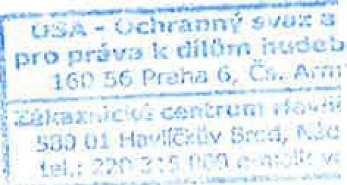 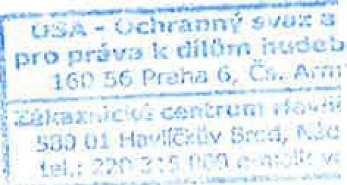 '	Cl:•., ,,·  )j	I.-. .	,. ..V Havlickove Brode dne:01.06.2022	V Kolíně dne 14.6.2022	.Za OSA	Jana Spankovavedouci oddelenl zakaznickeho centraProvozovatel  ./2....................7.:   ......................Jmeno, prijmeni, funkce/.........................I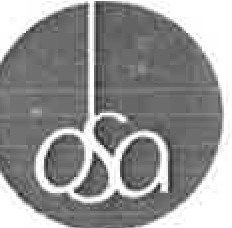 Sazebnik odmen pro kina, filmove festivaly a jine projekceAutorska odmenaPravidelne provozovanr filmovych predstavenrFilmove predstaveni v ramci kina ci obdobneho prostoru a prenos provozovani hudebnich det v jinem miste, nez kde dochazi k zivemu provozovani, v pi'ipade, kdy hudebni slozka netvori dominantni cast pi'enosu.Nepravidelne provozovanr filmovych predstavenr a jinych audiovizualnkh delSpolecna ustanoveniTento sazebnik stanovi sazby autorskych admen kolektivniho spravce OSA - Ochranneho svazu autorskeho pro prava k dilum hudebnim, z.s. ("OSA") za poskytnuti licence k uziti hudebnich del autoru a dalsich nositelu prav, jejichz prava OSA spravuje (,,repertoar OSA") v ramci uziti formou provozovani ze zaznamu die § 20 zak. c. 121/2000 Sb., autorsky zakon, v platnem zneni ,,AZ" nebo ,,autorsky zakon") v pi'ipadech, kdy dochazi k promitani audiovizualnich del a zvukove obrazovych zaznamu v kinech ci jinych objektech, kde se uskutecnuje promitani audiovizualnich del bez ohledu na druh reprodukce (napi'. zvukova stopa zvukoveho filmu nebo hudebni podmalovani nemeho filmu) a bez ohledu na zanr filmu (napi'. celovecerni hrany film nebo kratky film). TentoOSA - Ochranny svaz autorsky pro prava k dilum hudebnim, z. s.Zapsan ve spolkovem rejstriku vedenem Mestskym soudem v Praze, oddii L, vlozka 72771nfcJsa autor in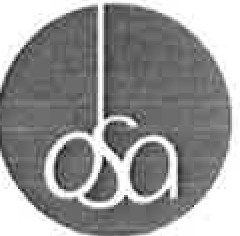 sazebnik se nevztahuje na pripady, kdy promitani audiovizualniho dila je pouze doplnkovou casti programu, vystavy ci jine obdobne akce.Za hudebni dilo se die tohoto sazebniku povazuje hudebni dilo a slovesne dilo uzite ve spojeni s hudebnfm dilem. Audiovizualnfm dilem je v souladu s autorskym zakonem dilo vytvorene usporadanim del audiovizualneuzitych, at jiz zpracovanych, ci nezpracovanych, ktere sestava z rady zaznamenanych spolu souvisejfcich obrazuvyvolavajfcich dojem pohybu, at jiz doprovazenych zvukem, ci nikoli, vnimatelnych zrakem, a jsou-li doprovazeny zvukem, vnfmatelnych i sluchem.Sazby autorskych admen jsou uvadeny bez DPH, ktera je k nim pripocftana v zakladni sazbe podle obecnych pravnich pi'edpisu.Minimalni autorska odmena se povazuje za minimalni hodnotu repertoaru OSA bez ohledu na rozsah uziti repertoaru OSA.Pripady neupravene tfmto nebo jinym sazebnikem budou i'eseny dohodou.Sazby odmen jsou stanoveny za kazdy i zapocaty kalendai'ni mesic uzitf, nenf-li stanoveno jinak.Tento sazebnik nahrazuje vsechny predchozi sazebnfky, ktere stanovily sazby odmen za poskytnuti licence k uzitf del uvedenemu v tomto sazebniku.Tento sazebnik nabyva platnosti a ucinnosti od 1. 1. 2022.Licence poskytnute provozovatelum podle tohoto sazebniku se vztahuji na verejne provozovani hudebnich del s textem i bez textu pri promftani audiovizualnfch del a zvukove obrazovych zaznamu, predevsim filmu, pi'i promitani tydeniku, reklam, upoutavek a traileri'.J, pri promitani diapozitivu, pri zahajovacich, jubilejnich a obdobnych slavnostnich filmovych pi'edstavenich, k vyplneni pi'estavek i bezprostredne pi'ed a po predstavenf, pi'enosu provozovani hudebnfch del v jinem miste, nez kde dochazi k zivemu provozovanf hudebnich del(dale souhrnne jen ,,provozovani del").Licence podle tohoto sazebniku se nevztahuje na ostatni uziti repertoaru OSA v kinech, zvlaste pri koncertech, varietnich predstavenich, zabavnfch vecerech a podobnych akcich, ani v ramci provozovani kavarny ci poskytovani obdobnych sluzeb. Pro takovato uzitf je treba pouzit prfslusne platne sazebniky OSA.Od 1. 1. 2023 budou kazdorocne sazby autorske odmeny a minimalni autorske odmeny vyjadrene v nominalni vysi v Kc (tedy nikoliv vyjadi'ene procentnf sazbou) navysovany od pocatku roku o miru inflace roku predchazejiciho. Za miru inflace je v souladu s § 98f AZ povafovan pi'frustek prumerneho rocniho indexu spotrebitelskych cen zbozf a sluzeb za domacnosti celkem vyjadreny procentnf zmenou prumerne cenove hladiny za 12 poslednich mesicu proti pomeru 12 predchozich mesicu, vyjadi'ena v procentech, zverejnena kazdym kalendai'nim rokem CSU za rok pi'edchazejici. Po uvei'ejneni miry inflace die predchozf vety budou i sazby autorske odmeny platne pro dany rok kvantifikovany v sazebnfku pro rok nasledujici a nasledne uverejneny jiz v kvantifikovane podobe. Sazby takto kvantifikovane budou zaokrouhleny dolu na dve, popi'. v oduvodnenychOSA- Ochranny svaz autorsky pro prava k dilum hudebnim, z. s.Zapsan ve spolkovem rejstrfku vedenem Mestskym soudem v Praze, oddii L, vlozka 72771nfc,sa	autor in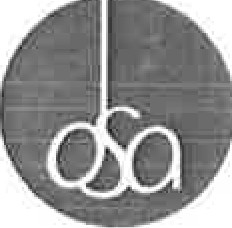 pi'fpadech na ti'i desetinna mista. 1.12. Tento sazebnik je vysledkem jednanf o sazbach odmeny OSA s Asociad provozovatelu kin, z.s. a Unif filmovych distributoru.Ill. PojmyZvysena sazbaZvysena sazba je sazbou obvykle autorske odmeny, ktera bude uzita v navrhu licencni smlouvy pro vypocet autorske odmeny ve vsech pi'ipadech provozovanf hudebnich del, kdy nebudou splneny podmfnky pro vypocet podle sazby zakladni.Zakladni sazbaPodle zakladni sazby bude vypoctena vyse autorske odmeny v navrhu licencni smlouvy pi'i splnenf techto podminek:Provozovatel pozadal o uzavi'eni licencni smlouvy pi'ed zahajenfm vei'ejneho provozovanf del nebo behem prvnich 30 dnu od zahajenf provozovanf, sam, bez pi'edchozfho jednanf s regionalnfm zastupcem OSA,Provozovatel do 30 dnu od ukoncenf platnosti licencnf smlouvy na pi'edchozi obdobi pozadal OSA o uzavi'eni nove licencnf smlouvy na obdobf pokracujiciho provozovanf del,Provozovatel v dobe vystaveni navrhu licencnf smlouvy - zadosti nema vuci OSA zavazky po lhute splatnosti ani OSA neeviduje jine dosud nesplnene povinnosti vznikle provozovateli z uzitf del.Jestlize provozovatel neuzavi'e licencni smlouvu s OSA, ztraci narok na vypocet odmeny podle zakladnf sazby.VstupneVstupnym se rozumi konecna cena, kterou plati divak za vstup na jednotliva kinematograficka pi'edstaveni, vcetne poplatku za kinematograficke pi'edstavenf die zakona c. 496/2012 Sb., o audiovizualnich dilech a podpoi'e kinematografie a o zmene nekterych zakonu (zakon o audiovizi).DivakKazda osoba, ktera se zucastnf kinematografickeho pi'edstaveni (filmove projekce) v kine, ci v obdobnych zai'fzenich.s. Cista trzbaCistou trzbou pro vypocet autorske odmeny se rozumf celkova castka za skutecne vybrane vstupne,OSA- Ochranny svaz autorsky pro prava k dilum hudebnim, z. s.Zapsan ve spolkovem rejstfiku vedenem Mestskym soudem v Praze. oddil L, vlozka 72771nfc,sa	autor in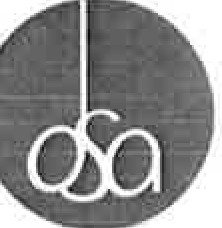 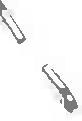 snizena o DPH (pokud je provozovatel platce dane) a poplatek za kinematograficke predstaveni die zakona o audiovizi.Kinematograficke drlo (film)Kinematografickym dilem (dale jen Film) je audiovizualni dilo a zvukove obrazovy zaznam urcene ke zpristupnovani verejnosti prostrednictvim kinematografickych predstaveni. Za kinematograficke dflo se nepovazuje audiovizualni dilo ci zvukove obrazovy zaznam majici povahu reklamy. Audiovizualni dflo je ve smyslu § 62 autorskeho zakona dilo vytvorene usporadanim del audiovizualne uzitych, at: jiz zpracovanych, ci nezpracovanych, ktere sestavaji z rady zaznamenanych spolu souvisejicich obrazu, vyvolavajicich dojem pohybu, at: jiz doprovazenych zvukem, ci nikoli, vnimatelnych zrakem, a jsou-li doprovazeny zvukem, vnimatelnych i sluchem.Kinematograficke predstaveniKinematografickym predstavenim je zpristupneni Filmu verejnosti v kine nebo obdobnym zpusobem.SlevyPri uzavreni licencni smlouvy muze byt autorska odmena stanovena podle vyse uvedenych zasad na zadost provozovatele dale snizena s prihlednutim k ustanoveni § 98e odst. 3 autorskeho zakona, zejmena pokud k uziti hudebnich del nedochazi pri vykonu podnikani ci jine vydelecne cinnosti nebo je poskytnuti slevy oduvodneno napr. ucelem a okolnostmi uziti hudebnich del (napr. prihlednuti k charakteru ci ucelu poradane akce, hospodarskemu ci obchodnimu prospechu, rozsah uziti chranenych del ci jine objektivni a prokazatelne priciny).Uplatneni slevSlevy se uplatnuji po sobe (kazda nasledujici sleva se vypocitava z castky po uplatneni predchazejici slevy).OSA- Ochranny svaz autorsky pro prava k dilum hudebnim, z. s.Zapsan ve spolkovem rejstriku vedenem Mestskym soudem v Praze, oddii L, vlozka 72771ntc,sa autor inCs. arrnady 20, 160 56 Praha 6 • Czech Republic• T: +420 220 315 111 • F: +420 233 434 073 • osa@osa.cz • IC: 638 399 97 • DIC: CZ 638 399 97Vyse sazby DPH ve vstupnemZvysena sazbaZakladnr sazbado 10%1,35%0,90%od 10,1% do 15%1,20%0,80%nad 15% a vyse1,05%0,70%bez vstupnehomax. kapacita x 0,46 Kcmax. kapacita x 0,31 KcOdmena se vypocita nasobkem sazby a cistych trzeb provozovatele kina. Minimalni odmena cinr 155,70 Kc za poskytnutou rocni licenci.Odmena se vypocita nasobkem sazby a cistych trzeb provozovatele kina. Minimalni odmena cinr 155,70 Kc za poskytnutou rocni licenci.Odmena se vypocita nasobkem sazby a cistych trzeb provozovatele kina. Minimalni odmena cinr 155,70 Kc za poskytnutou rocni licenci.Provozovanr delProvozovanr delZvysena sazbaZakladn1 sazbaFilmove festivaly nebo obdobne projekce v ramci kina ci obdobneho prostoruse vstupnym1,35%0,90%Filmove festivaly nebo obdobne projekce v ramci kina ci obdobneho prostorubez vstupneho0,46 Kc za divaka0,31 Kc za divakaFilmova nebo video/DVD projekce (mimo ramec kina) v pi'ipade jednorazoveho uziti jednoho audiovizualniho dilase vstupnym1,35%0,90%Filmova nebo video/DVD projekce (mimo ramec kina) v pi'ipade jednorazoveho uziti jednoho audiovizualniho dilabez vstupneho0,46 Kc za divaka0,31 Kc za divakaPi'enos provozovani hudebnich del v jinem miste, nez kde dochazi k zivemu provozovani hudebnich del, kdy hudebnise vstupnym3%2%slozka  tvori  dominantni  cast  pi'enosu  (napi'.  prenosbez vstupnehokoncertu a obdobnych pi'edstaveni)0,93 Kc za divaka0,62 Kc za divakaOdmena se vypocita nasobkem sazby a cistych trzeb provozovatele kina. Minimalni odmena cini 155,70 Kc za poskytnutou licenci.Odmena se vypocita nasobkem sazby a cistych trzeb provozovatele kina. Minimalni odmena cini 155,70 Kc za poskytnutou licenci.Odmena se vypocita nasobkem sazby a cistych trzeb provozovatele kina. Minimalni odmena cini 155,70 Kc za poskytnutou licenci.Odmena se vypocita nasobkem sazby a cistych trzeb provozovatele kina. Minimalni odmena cini 155,70 Kc za poskytnutou licenci.